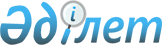 О внесении изменений и дополнений в решение Алматинского областного маслихата от 14 декабря 2010 года N 39-221 "Об областном бюджете Алматинской области на 2011-2013 годы"Решение маслихата Алматинской области от 16 февраля 2011 года за N 42-238. Зарегистрировано департаментом юстиции Алматинской области от 21 февраля 2011 года N 2067      Примечание РЦПИ:

      В тексте сохранена авторская орфография и пунктуация.       

В соответствии с пунктом 5 статьи 104 и пунктом 1 статьи 106 Бюджетного кодекса Республики Казахстан, подпунктом 1 пункта 1 статьи 6 Закона Республики Казахстан "О местном государственном управлении и самоуправлении в Республике Казахстан", Алматинский областной маслихат Р Е Ш И Л:



      1. Внести в решение Алматинского областного маслихата от 14 декабря 2010 года N 39-221 "Об областном бюджете Алматинской области на 2011-2013 годы" (зарегистрировано в Реестре государственной регистрации нормативных правовых актов 29 декабря 2010 года за N 2064, опубликовано в газетах "Огни Алатау" от 11 января 2011 года N 3 и "Жетісу" от 11 января 2011 года N 3) следующие изменения и дополнения:



      в пункте 1 по строкам:



      1) "Доходы" цифру "172112346" заменить на цифру "172168375", в том числе:

      "поступление трансфертов" цифру "152937541" заменить на цифру "152993570";

      добавить строку:

      "возврат целевых трансфертов – 58510 тысяч тенге";

      "трансферты из республиканского бюджета" цифру "136792401" заменить на цифру "136789920".



      2) "Затраты" цифру "159457791" заменить на цифру "163435877".



      3) "Чистое бюджетное кредитование" цифру "2430692" заменить на цифру "1763721", в том числе:

      "погашение бюджетных кредитов" цифру "20833" заменить на цифру "687804".



      5) "дефицит" цифру "-1230692" заменить на цифру "-4485778".



      6) "финансирование дефицита бюджета" цифру "1230692" заменить на цифру "4485778".



      в пункте 5:

      цифру "4748666" заменить на цифру "4582359", в том числе на:

      "реализацию программы "Балапан" цифру "2329339" заменить на цифру "2163032".



      в пункте 7:

      цифру "5476961" заменить на цифру "5474480", в том числе:

      строку "межсекторальное и межведомственное взаимодействие по вопросам охраны здоровья граждан - 2481 тысяча тенге" исключить.



      в пункте 16:

      цифру "5671395" заменить на цифру "5567903";

      цифру "1876435" заменить на цифру "1930712".



      в пункте 17:

      цифру "3507862" заменить на цифру "4649450".



      в пункте 19:

      цифру "1641743" заменить на цифру "2201643".



      в пункте 20:

      цифру "178205" заменить на цифру "608205".



      в пункте 21:

      цифру "215100" заменить на цифру "143500".



      2. Приложение 1 к указанному решению изложить в новой редакции согласно приложению 1 к настоящему решению.



      3. Приложение 4 к указанному решению изложить в новой редакции согласно приложению 2 к настоящему решению.



      4. Приложение 7 к указанному решению изложить в новой редакции согласно приложению 3 к настоящему решению.



      5. Приложение 9 к указанному решению изложить в новой редакции согласно приложению 4 к настоящему решению.



      6. Приложение 10 к указанному решению изложить в новой редакции согласно приложению 5 к настоящему решению.



      7. Приложение 11 к указанному решению изложить в новой редакции согласно приложению 6 к настоящему решению.



      8. Приложение 12 к указанному решению изложить в новой редакции согласно приложению 7 к настоящему решению.



      9. Приложение 14 к указанному решению изложить в новой редакции согласно приложению 8 к настоящему решению.



      10. Приложение 15 к указанному решению изложить в новой редакции согласно приложению 9 к настоящему решению.



      11. Приложение 16 к указанному решению изложить в новой редакции согласно приложению 10 к настоящему решению.



      12. Настоящее решение вводится в действие с 1 января 2011 года.      Председатель сессии

      областного маслихата                       С. Зульярова      Секретарь областного

      маслихата                                  А. Сыдык      Согласовано:      Начальник областного

      управления экономики и

      бюджетного планирования                    Сатыбалдина Нафиса Тулековна

      15 февраля 2011 года

Приложение 1

утвержденное решением маслихата

Алматинской области от 16 февраля

2011 года N 42-238 "О внесении изменений

и дополнений в решение Алматинского

областного маслихата от 14 декабря

2010 года N 39-221 "Об областном

бюджете Алматинской области

на 2011-2013 годы"Приложение 1

к решению маслихата Алматинской

области от 14 декабря 2010 года

N 39-221 "Об областном бюджете

Алматинской области

на 2011-2013 годы" 

Областной бюджет Алматинской области на 2011 год

Приложение 2

утвержденное решением маслихата

Алматинской области от 16 февраля

2011 года N 42-238 "О внесении изменений

и дополнений в решение Алматинского

областного маслихата от 14 декабря

2010 года N 39-221 "Об областном

бюджете Алматинской области

на 2011-2013 годы"Приложение 4

к решению маслихата Алматинской

области от 14 декабря 2010 года

N 39-221 "Об областном бюджете

Алматинской области

на 2011-2013 годы" 

Распределение целевых текущих трансфертов бюджетам районов и

городов на развитие образования

Приложение 3

утвержденное решением маслихата

Алматинской области от 16 февраля

2011 года N 42-238 "О внесении изменений

и дополнений в решение Алматинского

областного маслихата от 14 декабря

2010 года N 39-221 "Об областном

бюджете Алматинской области

на 2011-2013 годы"Приложение 7

к решению маслихата Алматинской

области от 14 декабря 2010 года

N 39-221 "Об областном бюджете

Алматинской области

на 2011-2013 годы" 

Распределение целевых трансфертов бюджетам районов и

городов для реализации мер социальной поддержки специалистов

социальной сферы сельских населенных пунктов за счет средств

республиканского бюджета

Приложение 4

утвержденное решением маслихата

Алматинской области от 16 февраля

2011 года N 42-238 "О внесении изменений

и дополнений в решение Алматинского

областного маслихата от 14 декабря

2010 года N 39-221 "Об областном

бюджете Алматинской области

на 2011-2013 годы"Приложение 9

к решению маслихата Алматинской

области от 14 декабря 2010 года

N 39-221 "Об областном бюджете

Алматинской области

на 2011-2013 годы" 

Распределение бюджетных кредитов для реализации мер социальной

поддержки специалистов социальной сферы сельских населенных

пунктов

Приложение 5

утвержденное решением маслихата

Алматинской области от 16 февраля

2011 года N 42-238 "О внесении изменений

и дополнений в решение Алматинского

областного маслихата от 14 декабря

2010 года N 39-221 "Об областном

бюджете Алматинской области

на 2011-2013 годы"Приложение 10

к решению маслихата Алматинской

области от 14 декабря 2010 года

N 39-221 "Об областном бюджете

Алматинской области

на 2011-2013 годы" 

Распределение целевых трансфертов бюджетам районов и городов на развитие и обустройство инженерно-коммуникационной инфраструктуры

Приложение 6

утвержденное решением маслихата

Алматинской области от 16 февраля

2011 года N 42-238 "О внесении изменений

и дополнений в решение Алматинского

областного маслихата от 14 декабря

2010 года N 39-221 "Об областном

бюджете Алматинской области

на 2011-2013 годы"Приложение 11

к решению маслихата Алматинской

области от 14 декабря 2010 года

N 39-221 "Об областном бюджете

Алматинской области

на 2011-2013 годы" 

Распределение целевых трансфертов на развитие бюджетам районов

(городов областного значения) на строительство жилья

государственного коммунального жилищного фонда

Приложение 7

утвержденное решением маслихата

Алматинской области от 16 февраля

2011 года N 42-238 "О внесении изменений

и дополнений в решение Алматинского

областного маслихата от 14 декабря

2010 года N39-221 "Об областном

бюджете Алматинской области

на 2011-2013 годы"Приложение 12

к решению маслихата Алматинской

области от 14 декабря 2010 года

N 39-221 "Об областном бюджете

Алматинской области

на 2011-2013 годы" 

Распределение целевых трансфертов из областного бюджета

бюджетам районов и городов на строительство объектов

образования

Приложение 8

утвержденное решением маслихата

Алматинской области от 16 февраля

2011 года N 42-238 "О внесении изменений

и дополнений в решение Алматинского

областного маслихата от 14 декабря

2010 года N 39-221 "Об областном

бюджете Алматинской области

на 2011-2013 годы"Приложение 14

к решению маслихата Алматинской

области от 14 декабря 2010 года

N 39-221 "Об областном бюджете

Алматинской области

на 2011-2013 годы" 

Распределение целевых трансфертов бюджетам районов и городов на

развитие коммунального хозяйства

Приложение 9

утвержденное решением маслихата

Алматинской области от 16 февраля

2011 года N 42-238 "О внесении изменений

и дополнений в решение Алматинского

областного маслихата от 14 декабря

2010 года N 39-221 "Об областном

бюджете Алматинской области

на 2011-2013 годы"Приложение 15

к решению маслихата Алматинской

области от 14 декабря 2010 года

N 39-221 "Об областном бюджете

Алматинской области

на 2011-2013 годы" 

Распределение целевых трансфертов бюджетам районов и городов на

развитие коммунального хозяйства за счет средств областного

бюджета

Приложение 10

утвержденное решением маслихата

Алматинской области от 16 февраля

2011 года N 42-238 "О внесении изменений

и дополнений в решение Алматинского

областного маслихата от 14 декабря

2010 года N 39-221 "Об областном

бюджете Алматинской области

на 2011-2013 годы"Приложение 16

к решению маслихата Алматинской

области от 14 декабря 2010 года

N 39-221 "Об областном бюджете

Алматинской области

на 2011-2013 годы" 

Распределение целевых трансфертов бюджетам районов и городов на

разработку генеральных планов застройки населенных пунктов за

счет средств областного бюджета
					© 2012. РГП на ПХВ «Институт законодательства и правовой информации Республики Казахстан» Министерства юстиции Республики Казахстан
				КатегорияКатегорияКатегорияКатегорияСумма

(тыс.

тенге)КлассКлассКлассСумма

(тыс.

тенге)ПодклассПодклассСумма

(тыс.

тенге)НаименованиеСумма

(тыс.

тенге)I. Доходы1721683751Налоговые поступления1913604801Подоходный налог103030682Индивидуальный подоходный налог1030306803Социальный налог77064951Социальный налог770649505Внутренние налоги на товары, работы и услуги11264853Поступления за использование природных и других ресурсов11264852Неналоговые поступления357571Доходы от государственной собственности357577Вознаграждения (интересы) по кредитам, выданным из государственного бюджета357573Поступления от продажи основного капитала300001Продажа государственного имущества, закрепленного за государственными учреждениями30001Продажа государственного имущества, закрепленного за государственными учреждениями30004Поступления трансфертов15299357001Трансферты из нижестоящих органов государственного управления162036502Трансферты из районных (городских) бюджетов1620365002Трансферты из вышестоящих органов государственного управления1367899201Трансферты из республиканского бюджета136789920Функциональная группаФункциональная группаФункциональная группаФункциональная группаФункциональная группаСумма

тыс.

тенгеФункциональная подгруппаФункциональная подгруппаФункциональная подгруппаФункциональная подгруппаСумма

тыс.

тенгеАдминистратор бюджетных программАдминистратор бюджетных программАдминистратор бюджетных программСумма

тыс.

тенгеПрограммаПрограммаСумма

тыс.

тенгеНаименованиеСумма

тыс.

тенгеII. Затраты16343587701Государственные услуги общего характера22128611Представительные, исполнительные и другие органы, выполняющие общие функции государственного управления1858012110Аппарат маслихата области51368001Услуги по обеспечению деятельности маслихата области49818003Капитальные расходы государственных органов1550120Аппарат акима области1806644001Услуги по обеспечению деятельности акима области961585002Создание информационных систем99100003Организация деятельности центров обслуживания населения по предоставлению государственных услуг физическим и юридическим лицам по принципу "одного окна"692959004Капитальные расходы государственных органов530002Финансовая деятельность206099257Управление финансов области206099001Услуги по реализации государственной политики в области исполнения местного бюджета и управления коммунальной собственностью105872003Организация работы по выдаче разовых талонов и обеспечение полноты сбора сумм от реализации разовых талонов64004009Организация приватизации коммунальной собственности13000013Капитальные расходы государственных органов2610113Целевые текущие трансферты из местных бюджетов206135Планирование и статистическая деятельность148750258Управление экономики и бюджетного планирования области 148750001Услуги по реализации государственной политики в области формирования и развития экономической политики, системы государственного планирования и управления области147750005Капитальные расходы государственных органов100002Оборона6941451Военные нужды18060250Управление по мобилизационной подготовке, гражданской обороне, организации предупреждения и ликвидации аварий и стихийных бедствий области18060003Мероприятия в рамках исполнения всеобщей воинской обязанности9129007Подготовка территориальной обороны и территориальная оборона областного масштаба89312Организация работы по чрезвычайным ситуациям676085250Управление по мобилизационной подготовке, гражданской обороне, организации предупреждения и ликвидации аварий и стихийных бедствий области398552001Услуги по реализации государственной политики на местном уровне в области мобилизационной подготовки, гражданской обороны, организации предупреждения и ликвидации аварий и стихийных бедствий31091005Мобилизационная подготовка и мобилизация областного масштаба65866006Предупреждение и ликвидация чрезвычайных ситуаций областного масштаба223595113Целевые текущие трансферты из местных бюджетов78000271Управление строительства области277533036Проведение работ по инженерной защите населения, объектов и территории от природных и стихийных бедствий27753303Общественный порядок, безопасность, правовая, судебная, уголовно-исполнительная деятельность54370631Правоохранительная деятельность5437063252Исполнительный орган внутренних дел, финансируемый из областного бюджета5275682001Услуги по реализации государственной политики в области обеспечения охраны общественного порядка и безопасности на территории области4331640003Поощрение граждан, участвующих в охране общественного порядка3000006Капитальные расходы государственных органов740217013Услуги по размещению лиц, не имеющих определенного места жительства и документов64969016Проведение операции "Мак"2698018Обеспечение охраны общественного порядка во время проведении мероприятий международного значения за счет целевых трансфертов из республиканского бюджета120114019Содержание, материально-техническое оснащение дополнительной штатной численности миграционной полиции, документирование оралманов11412020Содержание и материально-техническое оснащение Центра временного размещения оралманов и Центра адаптации и интеграции оралманов1632271Управление строительства области161381003Развитие объектов органов внутренних дел16138104Образование199211741Дошкольное воспитание и обучение1343397261Управление образования области1343397027Целевые текущие трансферты бюджетам районов (городов областного значения) на реализацию государственного образовательного заказа в дошкольных организациях образования13433972Начальное, основное среднее и общее среднее образование3243182260Управление туризма, физической культуры и спорта области1440820006Дополнительное образование для детей и юношества по спорту1234573007Общеобразовательное обучение одаренных в спорте детей в специализированных организациях образования206247261Управление образования области1802362003Общеобразовательное обучение по специальным образовательным учебным программам719754006Общеобразовательное обучение одаренных детей в специализированных организациях образования524309048Целевые текущие трансферты бюджетам районов (городов областного значения) на оснащение учебным оборудованием кабинетов физики, химии, биологии в государственных учреждениях основного среднего и общего среднего образования286790058Целевые текущие трансферты бюджетам районов (городов областного значения) на создание лингафонных и мультимедийных кабинетов для государственных учреждений начального, основного, среднего и общего среднего образования2715094Техническое и профессиональное, послесреднее образование6911388253Управление здравоохранения области157114043Подготовка специалистов в организациях технического и профессионального, послесреднего образования157114261Управление образования области6754274024Подготовка специалистов в организациях технического и профессионального образования6704274034Обновление и переоборудование учебно-производственных мастерских, лабораторий учебных заведений технического и профессионального образования500005Переподготовка и повышения квалификации специалистов297575253Управление здравоохранения области32354003Повышение квалификации и переподготовка кадров32354261Управление образования области265221010Повышение квалификации и переподготовка кадров237221035Приобретение учебного оборудования для повышения квалификации педагогических кадров280009Прочие услуги в области образования8125632253Управление здравоохранения области20000034Капитальные расходы государственных организаций образования системы здравоохранения20000261Управление образования области3240079001Услуги по реализации государственной политики на местном уровне в области образования55432004Информатизация системы образования в областных государственных учреждениях образования49964005Приобретение и доставка учебников, учебно-методических комплексов для областных государственных учреждений образования10218007Проведение школьных олимпиад, внешкольных мероприятий и конкурсов областного масштаба113278011Обследование психического здоровья детей и подростков и оказание психолого-медико-педагогической консультативной помощи населению129921012Реабилитация и социальная адаптация детей и подростков с проблемами в развитии197772013Капитальные расходы государственных органов2831033Целевые текущие трансферты из республиканского бюджета бюджетам районов (городов областного значения) на ежемесячные выплаты денежных средств опекунам (попечителям) на содержание ребенка сироты (детей-сирот), и ребенка (детей), оставшегося без попечения родителей341561042Целевые текущие трансферты из республиканского бюджета бюджетам районов (городов областного значения) на обеспечение оборудованием, программным обеспечением детей-инвалидов, обучающихся на дому176070113Целевые текущие трансферты из местных бюджетов2163032271Управление строительства области4865553008Целевые трансферты на развитие из областного бюджета бюджетам районов (городов областного значения) на строительство и реконструкцию объектов образования4649450025Сейсмоусиление объектов образования Алматинской области171778037Строительство и реконструкция объектов образования4432505Здравоохранение295859852Охрана здоровья населения694430253Управление здравоохранения области694430005Производство крови, ее компонентов и препаратов для местных организаций здравоохранения 272343006Услуги по охране материнства и детства317176007Пропаганда здорового образа жизни104144017Приобретение тест систем для проведения дозорного эпидемиологического надзора7673Специализированная медицинская помощь5317751253Управление здравоохранения области5317751009Оказание медицинской помощи лицам, страдающим туберкулезом, инфекционными заболеваниями, психическими расстройствами и расстройствами поведения, в том числе связанные с употреблением психоактивных веществ4059134019Обеспечение больных туберкулезом противотуберкулезными препаратами175238020Обеспечение больных диабетом противодиабетическими препаратами214253026Обеспечение факторами свертывания крови при лечении взрослых, больных гемофилией376750027Централизованный закуп вакцин и других медицинских иммунобиологических препаратов для проведения иммунопрофилактики населения403006036Обеспечение тромболитическими препаратами больных с острым инфарктом миокарда893704Поликлиники16476737253Управление здравоохранения области16476737010Оказание амбулаторно-поликлинической помощи населению за исключением медицинской помощи, оказываемой из средств республиканского бюджета15169350014Обеспечение лекарственными средствами и специализированными продуктами детского и лечебного питания отдельных категорий населения на амбулаторном уровне13073875Другие виды медицинской помощи243864253Управление здравоохранения области243864011Оказание скорой медицинской помощи и санитарная авиация217126029Областные базы спецмедснабжения267389Прочие услуги в области здравоохранения6853203253Управление здравоохранения области3872932001Услуги по реализации государственной политики на местном уровне в области здравоохранения59315008Реализация мероприятий по профилактике и борьбе со СПИД в Республике Казахстан216344016Обеспечение граждан бесплатным или льготным проездом за пределы населенного пункта на лечение1000018Информационно-аналитические услуги в области здравоохранения50804030Капитальные расходы государственных органов здравоохранения6106033Капитальные расходы медицинских организаций здравоохранения3539363271Управление строительства области2980271026Сейсмоусиление объектов здравоохранения437145038Строительство и реконструкция объектов здравоохранения254312606Социальная помощь и социальное обеспечение34305331Социальное обеспечение2608889256Управление координации занятости и социальных программ области1721000002Предоставление специальных социальных услуг для престарелых и инвалидов в медико-социальных учреждениях (организациях) общего типа563925013Предоставление специальных социальных услуг для инвалидов с психоневрологическими заболеваниями, в психоневрологических медико-социальных учреждениях (организациях)696225014Предоставление специальных социальных услуг для престарелых, инвалидов, в том числе детей-инвалидов, в реабилитационных центрах106599015Предоставление специальных социальных услуг для детей-инвалидов с психоневрологическими патологиями в детских психоневрологических медико-социальных учреждениях (организациях)354251261Управление образования области571589015Социальное обеспечение сирот, детей, оставшихся без попечения родителей513863037Социальная реабилитация57726271Управление строительства области316300039Строительство и реконструкция объектов социального обеспечения3163002Социальная помощь161262256Управление координации занятости и социальных программ области161262003Социальная поддержка инвалидов1612629Прочие услуги в области социальной помощи и социального обеспечения660382256Управление координации занятости и социальных программ области660382001Услуги по реализации государственной политики на местном уровне в области обеспечения занятости и реализации социальных программ для населения69446007Капитальные расходы государственных органов2284113Целевые текущие трансферты из местных бюджетов58865207Жилищно-коммунальное хозяйство181565501Жилищное хозяйство7498615271Управление строительства области7498615014Целевые трансферты на развитие из республиканского бюджета бюджетам районов (городов областного значения) на строительство и (или) приобретение жилья государственного коммунального жилищного фонда586000024Целевые трансферты на развитие из областного бюджета бюджетам районов (городов областного значения) на строительство и (или) приобретение жилья государственного коммунального жилищного фонда1344712027Целевые трансферты на развитие из республиканского бюджета бюджетам районов (городов областного значения) на развитие, обустройство и (или) приобретение инженерно-коммуникационной инфраструктуры4625000031Целевые трансферты на развитие из областного бюджета бюджетам районов (городов областного значения) на развитие, обустройство и (или) приобретение инженерно-коммуникационной инфраструктуры9429032Коммунальное хозяйство10657935271Управление строительства области828205013Целевые трансферты на развитие бюджетам районов (городов областного значения) на развитие коммунального хозяйства608205030Развитие объектов коммунального хозяйства220000279Управление энергетики и коммунального хозяйства области9829730001Услуги по реализации государственной политики на местном уровне в области энергетики и коммунального хозяйства55274004Газификация населенных пунктов1108350005Капитальные расходы государственных органов1970010Целевые трансферты на развитие из республиканского бюджета бюджетам районов (городов областного значения) на развитие системы водоснабжения2824586012Целевые трансферты на развитие из областного бюджета бюджетам районов (городов областного значения) на развитие системы водоснабжения3333877014Целевые трансферты бюджетам районов (городов областного значения) на развитие коммунального хозяйства2236643113Целевые текущие трансферты из местных бюджетов26903008Культура, спорт, туризм и информационное пространство49685831Деятельность в области культуры1387652262Управление культуры области1138958001Услуги по реализации государственной политики на местном уровне в области культуры22905003Поддержка культурно-досуговой работы187582005Обеспечение сохранности историко-культурного наследия и доступа к ним336266007Поддержка театрального и музыкального искусства427166113Целевые текущие трансферты из местных бюджетов165039271Управление строительства области248694016Развитие объектов культуры2486942Спорт2689490260Управление туризма, физической культуры и спорта области2176981001Услуги по реализации государственной политики на местном уровне в сфере туризма, физической культуры и спорта34096003Проведение спортивных соревнований на областном уровне71537004Подготовка и участие членов областных сборных команд по различным видам спорта на республиканских и международных спортивных соревнованиях2070348010Капитальные расходы государственных органов1000271Управление строительства области512509017Развитие объектов спорта и туризма5125093Информационное пространство747064259Управление архивов и документации области130448001Услуги по реализации государственной политики на местном уровне по управлению архивным делом21272002Обеспечение сохранности архивного фонда109176262Управление культуры области49088008Обеспечение функционирования областных библиотек49088263Управление внутренней политики области514099007Услуги по проведению государственной информационной политики 514099264Управление по развитию языков области53429001Услуги по реализации государственной политики на местном уровне в области развития языков23068002Развитие государственного языка и других языков народа Казахстана29911003Капитальные расходы государственных органов4504Туризм32023260Управление туризма, физической культуры и спорта области32023013Регулирование туристской деятельности320239Прочие услуги по организации культуры, спорта, туризма и информационного пространства112354263Управление внутренней политики области112354001Услуги по реализации государственной, внутренней политики на местном уровне62978003Реализация региональных программ в сфере молодежной политики49076005Капитальные расходы государственных органов30010Сельское, водное, лесное, рыбное хозяйство, особо охраняемые природные территории, охрана окружающей среды и животного мира, земельные отношения105385591Сельское хозяйство3548017255Управление сельского хозяйства области3337924001Услуги по реализации государственной политики на местном уровне в сфере сельского хозяйства83163002Поддержка семеноводства429551003Капитальные расходы государственных органов642010Государственная поддержка племенного животноводства480918011Государственная поддержка повышения урожайности и качества производимых сельскохозяйственных культур191384014Субсидирование стоимости услуг по доставке воды сельскохозяйственным товаропроизводителям466662016Обеспечение закладки и выращивания многолетних насаждений плодово-ягодных культур и винограда 225002020Удешевление стоимости горюче-смазочных материалов и других товарно-материальных ценностей, необходимых для проведения весенне-полевых и уборочных работ1289234021Содержание и ремонт государственных пунктов искусственного осеменения животных, заготовки животноводческой продукции и сырья, площадок по убою сельскохозяйственных животных, специальных хранилищ (могильников) пестицидов, ядохимикатов и тары из-под них10068029Мероприятия по борьбе с вредными организмами сельскохозяйственных культур53000030Централизованный закуп ветеринарных препаратов по профилактике и диагностике энзоотических болезней животных, услуг по их профилактике и диагностике, организация их хранения и транспортировки (доставки) местным исполнительным органам районов (городов областного значения)39271031Централизованный закуп изделий и атрибутов ветеринарного назначения для проведения идентификации сельскохозяйственных животных, ветеринарного паспорта на животное и их транспортировка (доставка) местным исполнительным органам районов (городов областного значения)33900113Целевые текущие трансферты из местных бюджетов35129258Управление экономики и бюджетного планирования области 92285099Целевые текущие трансферты бюджетам районов (городов областного значения) для реализации мер социальной поддержки специалистов социальной сферы сельских населенных пунктов92285271Управление строительства области117808020Развитие объектов сельского хозяйства1178082Водное хозяйство386032254Управление природных ресурсов и регулирования природопользования области384181002Установление водоохранных зон и полос водных объектов70500004Восстановление особо аварийных водохозяйственных сооружений и гидромелиоративных систем313681255Управление сельского хозяйства области1851009Субсидирование стоимости услуг по подаче питьевой воды из особо важных групповых и локальных систем водоснабжения, являющихся безальтернативными источниками питьевого водоснабжения18513Лесное хозяйство768300254Управление природных ресурсов и регулирования природопользования области768300005Охрана, защита, воспроизводство лесов и лесоразведение7683004Рыбное хозяйство98426255Управление сельского хозяйства области98426034Cубсидирование повышения продуктивности и качества товарного рыбоводства984265Охрана окружающей среды716838254Управление природных ресурсов и регулирования природопользования области387696001Услуги по реализации государственной политики в сфере охраны окружающей среды на местном уровне59593008Мероприятия по охране окружающей среды326063013Капитальные расходы государственных органов2040271Управление строительства области329142022Развитие объектов охраны окружающей среды3291426Земельные отношения54451251Управление земельных отношений области54451001Услуги по реализации государственной политики в области регулирования земельных отношений на территории области34719010Капитальные расходы государственных органов385113Целевые текущие трансферты из местных бюджетов193479Прочие услуги в области сельского, водного, лесного, рыбного хозяйства, охраны окружающей среды и земельных отношений4966495255Управление сельского хозяйства области4966495013Субсидирование повышения продуктивности и качества продукции животноводства3790829026Целевые текущие трансферты бюджетам районов (городов областного значения) на проведение противоэпизоотических мероприятий1154371028Услуги по транспортировке ветеринарных препаратов до пункта временного хранения2129511Промышленность, архитектурная, градостроительная и строительная деятельность3288982Архитектурная, градостроительная и строительная деятельность328898267Управление государственного архитектурно-строительного контроля области38119001Услуги по реализации государственной политики на местном уровне в сфере государственного архитектурно-строительного контроля36519003Капитальные расходы государственных органов1600271Управление строительства области57823001Услуги по реализации государственной политики на местном уровне в области строительства56773005Капитальные расходы государственных органов1050272Управление архитектуры и градостроительства области232956001Услуги по реализации государственной политики в области архитектуры и градостроительства на местном уровне26066003Создание информационных систем60000004Капитальные расходы государственных органов3390113Целевые текущие трансферты из местных бюджетов14350012Транспорт и коммуникации85155931Автомобильный транспорт7335046268Управление пассажирского транспорта и автомобильных дорог области7335046003Обеспечение функционирования автомобильных дорог73350464Воздушный транспорт241356268Управление пассажирского транспорта и автомобильных дорог области241356004Субсидирование регулярных внутренних авиаперевозок по решению местных исполнительных органов2413569Прочие услуги в сфере транспорта и коммуникаций939191268Управление пассажирского транспорта и автомобильных дорог области939191001Услуги по реализации государственной политики на местном уровне в области транспорта и коммуникаций 36587002Развитие транспортной инфраструктуры500000011Капитальные расходы государственных органов1704113Целевые текущие трансферты из местных бюджетов40090013Прочие58249971Регулирование экономической деятельности71925265Управление предпринимательства и промышленности области71925001Услуги по реализации государственной политики на местном уровне в области развития предпринимательства и промышленности 719253Поддержка предпринимательской деятельности и защита конкуренции316830265Управление предпринимательства и промышленности области316830011Поддержка предпринимательской деятельности14830114Целевые трансферты на развитие из местных бюджетов3020009Прочие5436242256Управление координации занятости и социальных программ области95940009Целевые текущие трансферты из республиканского бюджета бюджетам районов (городов областного значения) на поддержку частного предпринимательства в рамках программы "Дорожная карта бизнеса - 2020"95940257Управление финансов области383180012Резерв местного исполнительного органа области 383180258Управление экономики и бюджетного планирования области 10000003Разработка или корректировка технико-экономического обоснования местных бюджетных инвестиционных проектов и концессионных проектов и проведение его экспертизы, консультативное сопровождение концессионных проектов10000261Управление образования области848840044Поддержка частного предпринимательства в рамках программы "Дорожная карта бизнеса -2020"848840265Управление предпринимательства и промышленности области2450402004Поддержка частного предпринимательства в рамках программы "Дорожная карта бизнеса - 2020"1303350014Субсидирование процентной ставки по кредитам в рамках программы "Дорожная карта бизнеса-2020"840423015Частичное гарантирование кредитов малому и среднему бизнесу в рамках программы "Дорожная карта бизнеса-2020"225857016Сервисная поддержка ведения бизнеса в рамках программы "Дорожная карта бизнеса-2020"80772279Управление энергетики и коммунального хозяйства области1647880024Развитие индустриальной инфраструктуры в рамках программы "Дорожная карта бизнеса - 2020"164788015Трансферты538209361Трансферты53820936257Управление финансов области53820936007Субвенции53661331011Возврат неиспользованных (недоиспользованных) целевых трансфертов156304024Целевые текущие трансферты в вышестоящие бюджеты в связи с передачей функций государственных органов из нижестоящего уровня государственного управления в вышестоящий 3301III. Чистое бюджетное кредитование1763721БЮДЖЕТНЫЕ КРЕДИТЫ245152507Жилищно-коммунальное хозяйство6640001Жилищное хозяйство664000271Департамент (Управление) строительства664000009Кредитование бюджетов районов (городов областного значения) на строительство и (или) приобретение жилья66400010Сельское, водное, лесное, рыбное хозяйство, особо охраняемые природные территории, охрана окружающей среды и животного мира, земельные отношения5875251Сельское хозяйство587525258Управление экономики и бюджетного планирования области587525007Бюджетные кредиты местным исполнительным органам для реализации мер социальной поддержки специалистов социальной сферы сельских населенных пунктов58752513Прочие12000003Поддержка предпринимательской деятельности и защита конкуренции1200000265Управление предпринимательства и промышленности области1200000010Кредитование АО "Фонд развития предпринимательства "Даму" на реализацию государственной инвестиционной политики1000000013Кредитование дочерних организаций АО "НУХ "КазАгро" для финансирования малого и среднего бизнеса и микрокредитования сельского населения200000КатегорияКатегорияКатегорияКатегорияСумма

(тыс.

тенге)КлассКлассКлассСумма

(тыс.

тенге)ПодклассПодклассСумма

(тыс.

тенге)НаименованиеСумма

(тыс.

тенге)ПОГАШЕНИЕ БЮДЖЕТНЫХ КРЕДИТОВ6878045Погашение бюджетных кредитов68780401Погашение бюджетных кредитов6878041Погашение бюджетных кредитов, выданных из государственного бюджета687804Функциональная группаФункциональная группаФункциональная группаФункциональная группаФункциональная группаСумма

(тыс.

тенге)Функциональная подгруппаФункциональная подгруппаФункциональная подгруппаФункциональная подгруппаСумма

(тыс.

тенге)Администратор бюджетных программАдминистратор бюджетных программАдминистратор бюджетных программСумма

(тыс.

тенге)ПрограммаПрограммаСумма

(тыс.

тенге)НаименованиеСумма

(тыс.

тенге)IV. Сальдо по операциям с финансовыми активами11454555ПРИОБРЕТЕНИЕ ФИНАНСОВЫХ АКТИВОВ1145455507Жилищно-коммунальное хозяйство114545552Коммунальное хозяйство11454555271Управление строительства области11454555043Формирование уставного капитала уполномоченной организации для строительства инженерно-коммуникационной инфраструктуры Алматинской области11454555КатегорияКатегорияКатегорияКатегорияКатегорияСумма

(тыс.

тенге)КлассКлассКлассКлассСумма

(тыс.

тенге)ПодклассПодклассПодклассСумма

(тыс.

тенге)СпецификаСпецификаСумма

(тыс.

тенге)НаименованиеНаименованиеСумма

(тыс.

тенге)ПОСТУПЛЕНИЯ ОТ ПРОДАЖИ ФИНАНСОВЫХ АКТИВОВ ГОСУДАРСТВА0КатегорияКатегорияКатегорияКатегорияКатегорияСумма

(тыс.

тенге)КлассКлассКлассКлассСумма

(тыс.

тенге)ПодклассПодклассПодклассСумма

(тыс.

тенге)СпецификаСпецификаСумма

(тыс.

тенге)НаименованиеСумма

(тыс.

тенге)V. Дефицит (профицит) бюджета-4485778VI. Финансирование дефицита (использование профицита) бюджета44857787Поступления займов12515251Внутренние государственные займы12515252Договоры займа12515258Движение остатков бюджетных средств385408601Остатки бюджетных средств38540861Свободные остатки бюджетных средств3854086Функциональная группаФункциональная группаФункциональная группаФункциональная группаФункциональная группаСумма

(тыс.

тенге)Функциональная подгруппаФункциональная подгруппаФункциональная подгруппаФункциональная подгруппаСумма

(тыс.

тенге)Администратор бюджетных программАдминистратор бюджетных программАдминистратор бюджетных программСумма

(тыс.

тенге)ПрограммаПрограммаСумма

(тыс.

тенге)НаименованиеСумма

(тыс.

тенге)ПОГАШЕНИЕ ЗАЙМОВ61983316Погашение займов6198331Погашение займов619833257Управление финансов области619833015Погашение долга местного исполнительного органа перед вышестоящим бюджетом619833(тыс.тенге)(тыс.тенге)(тыс.тенге)(тыс.тенге)(тыс.тенге)(тыс.тенге)(тыс.тенге)(тыс.тенге)(тыс.тенге)NНаимено-

ваниеВсегоза счет трансфертов из

республиканского бюджетаза счет трансфертов из

республиканского бюджетаза счет трансфертов из

республиканского бюджетаза счет трансфертов из

республиканского бюджетаза счет трансфертов из

республиканского бюджетаза счет

област-

ного

бюджетаNНаимено-

ваниеВсегона

приобре-

тение

кабине-

тов

биологиина

приобре-

тение

лингафон-

ных и

мультиме-

дийных

кабинетовна

реализа-

цию

государ-

ственного

заказа в

дошколь-

ных

организа-

циях

образо-

ванияна

обеспе-

чение

оборудо-

ванием

инвалидов

обучающих-

ся на

домуна

ежеме-

сячную

выплату

денеж-

ных

средств

опеку-

намна

реализа-

цию

програм-

мы

"Балапан"1Аксуский3614911229111082614366871127012571102Алаколь-

ский37088916388166239322614285122472181203Балхаш-

ский364436122915541377808971104332894204Енбекши-

казахский696144245822216416016022450355324312565Ескель-

динский179548819411082339005771123981082036Жамбыл-

ский239462163882770577667968514062939557Илийский123693163881108255750909331298828Караталь-

ский9783912291110822847783718618290009Карасай-

ский21493824582166231344851698520563170010Кербулак-

ский108997163882216449688367117086011Коксу-

ский446288819455411046724172831631539312Панфилов-

ский26044820485221646198585861995812727013Райымбек-

ский26786216388277054320153711164216355514Сарканд-

ский115941122915541319026686352302429115Талгар-

ский1596752048516623897711268620110016Уйгур-

ский6605712291166232325049728921017г.Капшагай191089122915541789104472170867278918г.Талдыкор-

ган2206522048516623144745387234927019г.Текели969104097032392191001043330888Итого

по-

районам458235928679027150913433971760703415612163032N ппНаименование

района

(города

областного

значения)Сумма-

всего

(тыс.

тенге)в том числе по сферев том числе по сферев том числе по сферев том числе по сферев том числе по сфереN ппНаименование

района

(города

областного

значения)Сумма-

всего

(тыс.

тенге)образо-

ваниездраво-

охранениесоцобес-

печениекультураспортВсего922856102823545150956715321Аксуский36111874141601881332Алакольский454024171394072903Балхашский433129861100024504Енбекшиказах-

ский573249278050005Ескельдинский560827662024081806Жамбылский5043455646002707Илийский826145643273042408Каратальский51042738997106126309Карасайский4142384527027010Кербулакский595331332224325271011Коксуский59715300384136151012Панфиловский313521507700215013Райымбекский130018711429000014Саркандский441026408060964015Талгарский48842954166055215016Уйгурский476230319507810017г.Капчагай2893185040410639913418г.Талдыкорган904586318(тыс.тенге)(тыс.тенге)(тыс.тенге)N ппНаименование

района (города областного значения)ВсегоВсего5875251Аксуский228622Алакольский285773Балхашский262044Енбекшиказахский361985Ескельдинский371506Жамбылский314357Илийский507418Каратальский323889Карасайский2667210Кербулакский3905511Коксуский3810312Панфиловский2000413Райымбекский8192114Саркандский2857715Талгарский3238816Уйгурский2953017г.Капшагай2000418г.Талдыкорган5716(тыс.тенге)(тыс.тенге)(тыс.тенге)(тыс.тенге)(тыс.тенге)N ппНаименование

района (города

областного

значения)Всегов том числе:в том числе:N ппНаименование

района (города

областного

значения)Всегореспубликанский

бюджетобластной

бюджетВсего556790346250009429031Аксуский260726072Алакольский343134313Балхашский164494110525539694Енбекшиказахский5630511675446305Ескельдинский30124301246Жамбылский26844268447Илийский4000000400000008Каратальский26576265769Карасайский7000700010Кербулакский256112561111Коксуский2464246412Панфиловский1234271100851334213Райымбекский80902617421916014Саркандский137621376215Талгарский3745030000745016Уйгурский251112511117г.Капшагай2504161860316438518г.Талдыкорган69092911494257598719г.Текели450450тыс.тенгетыс.тенгетыс.тенгетыс.тенгетыс.тенгеN ппНаименование

района (города

областного значения)Всегов том числе:в том числе:N ппНаименование

района (города

областного значения)Всегореспубликанский

бюджетобластной

бюджетВсего193071258600013447121Аксуский52232522322Алакольский91355913553Балхашский12216643517786494Енбекшиказахский2524371261611262765Ескельдинский184781482641365176Жамбылский10806045890621707Илийский500050008Каратальский6198045890160909Карасайский5000500010Кербулакский59567458901367711Коксуский248372483712Панфиловский428244282413Райымбекский42332241321820014Саркандский356703567016Уйгурский56166413011486517г.Капшагай362463624618г.Талдыкорган72005916495555510419г.Текели3000030000(тыс.тенге)(тыс.тенге)(тыс.тенге)N ппНаименование

района (города областного значения)ВсегоВсего46494501Аксуский4932172Алакольский3857133Енбекшиказахский150004Жамбылский11495135Илийский308696Каратальский2320007Карасайский1878008Кербулакский2090009Коксуский17210010Панфиловский16145611Райымбекский100012Саркандский22050013Талгарский69667214Уйгурский17088915г.Капшагай19750016г.Талдыкорган25342117г.Текели72800N ппНаименование

района (города

областного

значения)Сумма

(тыс.тенге)в том числе:в том числе:N ппНаименование

района (города

областного

значения)Сумма

(тыс.тенге)республиканский

бюджетобластной

бюджетВсего2201643118768010139631Алакольский80841808412Енбекшиказах8302363336196873Ескельдинский5665005665004Каратальский17705579285977705Карасайский19300193006Коксуский16000160007Панфиловский34620346208Саркандский895389539Талгарский296222962210г. Капчагай1908431780591278411г. Талдыкорган994886867000127886N ппНаименование района

(города областного значения)Сумма

(тыс.тенге)Всего6082051Ескельдинский1587052Жамбылский530003г.Талдыкорган396500N ппНаименование района

(города областного значения)Сумма

(тыс.тенге)Всего1435001Алакольский288002Карасайский378003г.Талдыкорган76900